HEALTH & SAFETY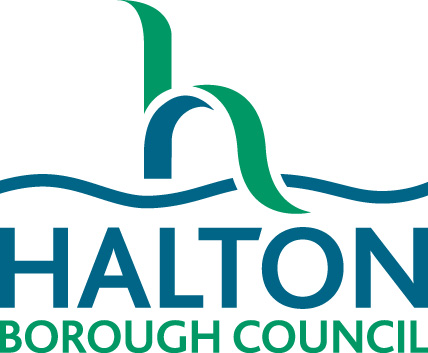 HANDWASHING  GUIDELINES1. INTRODUCTION 	22. SCOPE                                                                                                                           23. HANDWASHING GUIDEDANCE.                                                                                  3                                  APPENDIX A – Visual Guide.IntroductionThis guide has been complied to assist staff and pupils in achieving effective hand cleansing.Scope.Staff, pupils and visitorsHand Washing GuideHow to wash your handsRoll up long sleevesWet hands under warm running waterApply soapRub hands using the ‘six step technique’ described in Appendix ‘A’. Each step consists of five strokes forward and backward and should take approximately 15-30 seconds.Dry hands thoroughlyIf decontaminating hands with an alcohol hand rub (Sanitizer), hands should be free from dirt and organic material.   This is not a substitute for soap and water and should only be used when efficient hand washing facilities are not available.  Ensure all surfaces of the hand are covered in the solutionRub hands together vigorously until the solution has evaporated and hands are dryAlcohol hand rub should only be used a maximum of 3 times then hands must be washedEnsure alcohol has fully evaporated as residue can catch fire if exposed to an ignition source. Hand dryingWet surfaces transfer micro-organisms more effectively than dry onesEnsure your hands are dry using a dryer or paper towels as availableInadequately dried hands are susceptible to skin damageRegular use of a moisturizing hand cream will help prevent skin damageAPPENDIX ‘A’ Washing Hands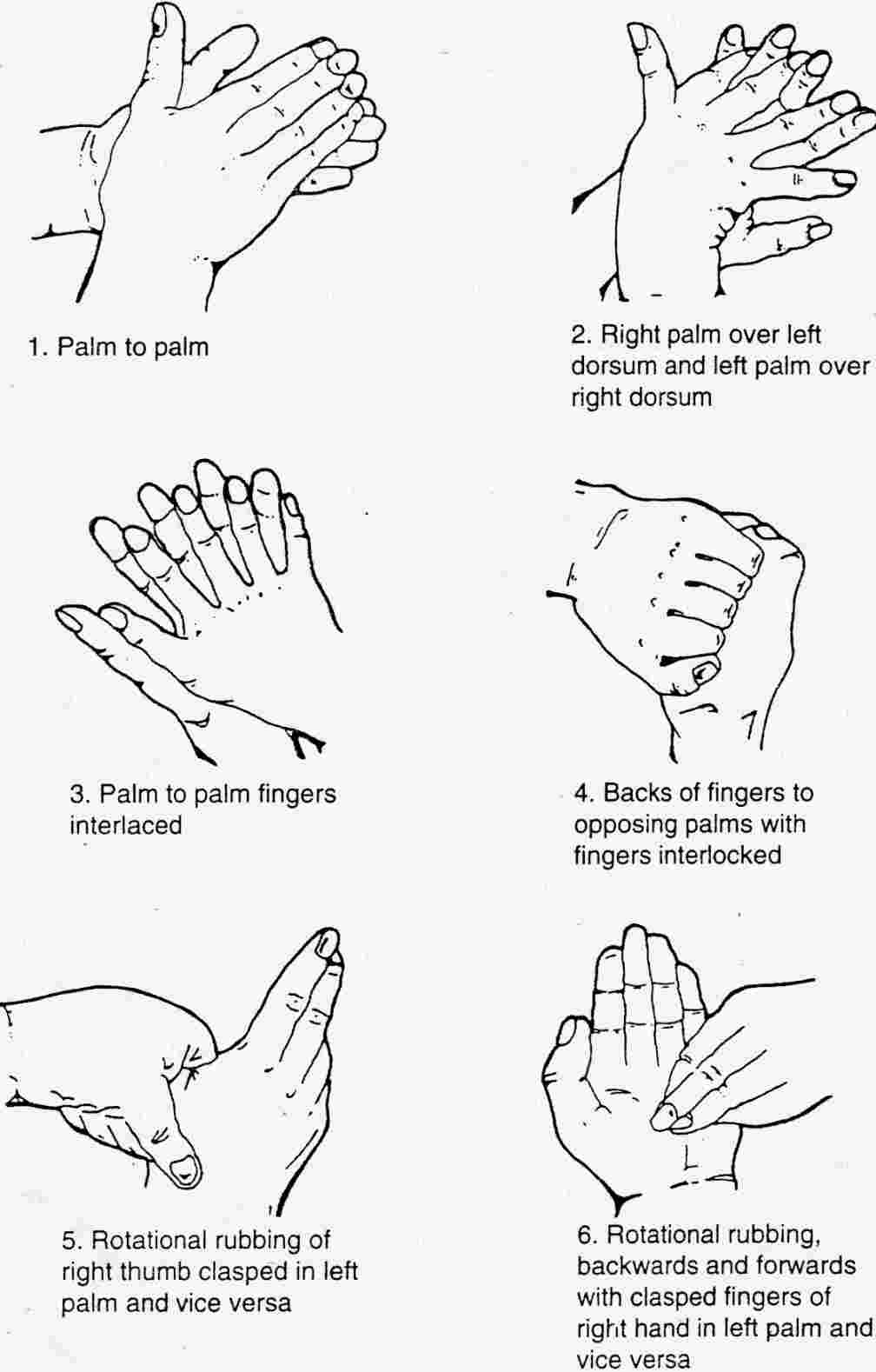 